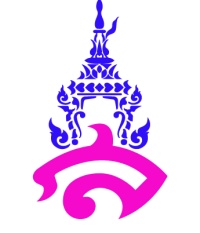 คำอธิบายรายวิชาพ๓๒๒๐๒ พลศึกษา ๔ 					กลุ่มสาระการเรียนรู้สุขศึกษาและพลศึกษาชั้นมัธยมศึกษาปีที่ ๕ ภาคเรียนที่ ๒ 			เวลา ๒๐ ชั่วโมง จำนวน ๐.๕ หน่วยกิตศึกษาประวัติความเป็นมาของกีฬาวอลเลย์บอล ให้มีส่วนร่วมและปฏิบัติจริงในกิจกรรมกายบริหาร การออกกำลังกายด้วยกิจกรรมวอลเลย์บอล ในเรื่อง การทรงตัว การเคลื่อนที่  การแตะชูลูก การรับ-ส่งลูก การเสิร์ฟ การสกัดกั้น การตบ การเล่นเกม กติกาและ แข่งขันเป็นทีม อย่างถูกต้องการเล่นเกมอย่างปลอดภัย และสนุกสนานโดยนำกิจกรรมพลศึกษา มาช่วยเสริมสร้างสุขภาพเพื่อให้รู้หลักและวิธีการออกกำลังกายที่ถูกต้อง มีทักษะ มีสมรรถภาพทางกายและทางจิต มีระเบียบวินัย เห็นคุณค่า และนำไปปฏิบัติในชีวิตประจำวันเพื่อให้เข้าใจประวัติความเป็นมาและประโยชน์ของกีฬาวอลเลย์บอล รู้และเข้าใจกระบวนการทักษะของ กีฬาวอลเลย์บอล  สามารถอธิบายกติกาทั่วไปของกีฬาวอลเลย์บอล ช่วยเสริมสร้างสมรรถภาพทางกาย และเกิดทักษะด้านการสื่อสารตัวชี้วัดพ ๓.๑ ม ๕/๑	พ ๓.๑ ม ๕/๒พ ๓.๒ ม ๕/๑	พ ๓.๒ ม ๕/๒	พ ๓.๒ ม ๕/๓พ ๔.๑ ม ๕/๕รวม   ๖  ตัวชี้วัดโครงสร้างรายวิชา พลศึกษา ๔พ ๓๒๒๐๒  พลศึกษา ๔         					ชั้นมัธยมศึกษาปีที่  ๕ ภาคเรียนที่  ๒                 เวลา  ๒๐  ชั่วโมง 							คะแนนเต็ม   ๑๐๐   คะแนน    หน่วยการเรียนรู้ที่มาตรฐานการเรียนรู้ /  ตัวชี้วัดสาระสำคัญชื่อหน่วยการเรียนรู้เวลา(ชั่วโมง)น้ำหนักคะแนน๑พ๓.๑  ม๕/๑พ๓.๒ ม๕/๓- ประวัติและพัฒนาการกีฬาวอลเลย์บอล- ประโยชน์ของการเล่นกีฬาวอลเลย์บอล- มารยาทของผู้เล่นและผู้ชมกีฬาวอลเลย์บอล- หลักความปลอดภัยความรู้ทั่วไปเกี่ยวกับกีฬาวอลเลย์บอล๒๑๐๒พ๓.๒ ม๕/๑พ๓.๒ ม๕/๒- สถานที่และอุปกรณ์กีฬาวอลเลย์บอล การเลือกซื้ออุปกรณ์กีฬาวอลเลย์บอลวิธีการรักษาอุปกรณ์ กีฬาวอลเลย์บอล- การอบอุ่นร่างกายเพื่อการฝึกกีฬาวอลเลย์บอล- สถานที่อุปกรณ์กีฬาวอลเลย์บอล- การเลือกซื้ออุปกรณ์และวิธีการดูแลรักษาอุปกรณ์๓๑๐๓พ๓.๑ ม๕/๑พ๓.๑ ม๕/๒การจับมือในการเล่นเป็นทักษะเบื้องต้นของการฝึกหัดและการแตะชูลูกวอลเลย์บอลทักษะพื้นฐาน๒๑๐ทดสอบพ๔.๑ ม๕/๕ทดสอบสมรรถภาพกลางภาค๓๒๐๔พ๓.๑ ม๕/๑การรับลูกหรือรองลูกมีประโยชน์ในการเล่นเกมมาก เพราะจะทำให้สามารถควบคุมลูกได้โดยไม่ต้องคำนึงว่าลูกจะหมุนมาอย่างไรการรับลูกวอลเลย์บอล๒๑๐๕พ๓.๑ ม๕/๑พ๓/๒ ม๕/๓การส่งลูกที่ดีจะเป็นสื่อนำให้ผู้เล่นเป็นผู้บุกหรือเป็นฝ่ายจู่โจมได้ก่อนการส่งลูกวอลเลย์บอล๓๑๐๖พ๓.๑ ม๕/๒พ๓.๒ ม๕/๓การเล่นวอลเลย์บอลอาศัยความเร็วและความแรงในการตี และปัจจัยที่มีผลต่อการเสิร์ฟคือ การหมุนของลูกๆจะหมุนมากหรือน้อยขึ้นอยู่กับลักษณะของการตีการเสิร์ฟลูกวอลเลย์บอล๒๑๐ทดสอบพ๓.๑  ม๕/๒พ๓.๒ ม๕/๓การเล่นประเภททีม การแข่งขัน การตัดสินปลายภาค๓๒๐รวม๒๐๑๐๐